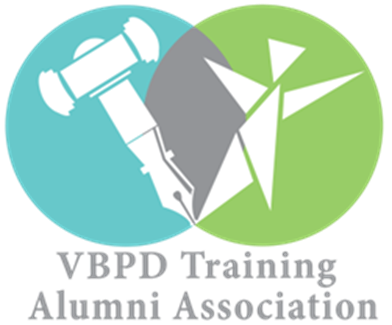 CVA REGIONAL ALUMNI CHAPTER CALENDAR OF EVENTSOCTOBER DATE: Saturday, October 7, 2017CHAPTER MEETING TIME: 		11:00 AM – 1:00 PMLOCATION: 	Reynolds Community College1651 E Parham Rd.Richmond, VA 23228Barnette Hall Room 257		Complimentary Lunch ProvidedDATE: Saturday, October 14, 2017LOCAL ADVOCACY EVENT– DSAGR’s “Step Up for Down Syndrome” 5K FundraiserTIME: 		8:30 AMLOCATION: 	ACCA Shrine Center1712 Bellevue Avenue Richmond, VA 23227JANUARYDATE: Wednesday, January 10, 2018CHAPTER MEETINGTIME: 		6-8 PMLOCATION: 	TBA, likely in MechanicsvilleComplimentary Refreshments ProvidedDATE: Wednesday, January 17, 2018STATE ADVOCACY EVENT-DD ADVOCACY DAYTIME: 		To Be DeterminedLOCATION: 	Richmond State Capitol1000 Bank StRichmond, VA 23218*Free transportation provided & logistical information to be announced*Complimentary Lunch ProvidedMARCHDATE: Saturday, March 10, 2018PIP SESSION 6 CVA RECRUITMENT SYMPOSIUM TIME: 		1:30 pm – 3:30 pmLOCATION: 	Holiday Inn Hotel4303 Commerce RdRichmond, VA 23234DATE: Wednesday, March, 14, 2018QUARTERLY BOARD MEETING CVA LEADERSHIPTIME: 10:00 am – 1:00 pmLOCATION:	Sheraton Four Points Hotel4700 South Laburnum AvenueRichmond, VA, 23231DATE: Saturday, March 24, 2018ADVOCACY EVENT – Arc South of the James Resource Fair (Self-advocate Richard Cuevas speaking at 11)TIME: 		10:00 am – 1:00 pmLOCATION: 	Colonial Heights High School3600 Conduit RoadColonial Heights, VA 23834APRIL DATE: Wednesday, April 4, 2018CHAPTER MEETINGTIME: 6-8 PMLOCATION: TBA,   Charlottesville RegionComplimentary Refreshments ProvidedDATE: Wednesday, April 18, 2018NATIONAL ADVOCACY EVENT “Hear Our Voices”TIME: To Be Determined LOCATION: Washington D.C.*Free transportation & logistical information to be announced*Complimentary Lunch ProvidedJUNEDATE: Saturday, June 2, 2018CHAPTER MEETINGTIME:  10 AM – 2 PMLOCATION: 	Science Museum of Virginia2500 W Broad St.Richmond, VA 23220Complimentary Lunch ProvidedCOLLABORATIVE DISABILITY ADVOCACY ORGANIZATIONS1.	The Arc of Virginia2.	The Autism Society of Central Virginia3.	Down Syndrome Association of Greater Richmond4.	Cerebral Palsy of Virginia5.	Canine Companions for IndependenceAT A GLANCE CALENDAR OF EVENTS LOCATIONSRichmondMechanicsvilleCharlottesvilleColonial HeightsOVERVIEW OF CVA CHAPTER ALUMNI ADVOCACY ACTIVITES4 Chapter Meetings 2 Local Events 1 State Event 1 National Event 